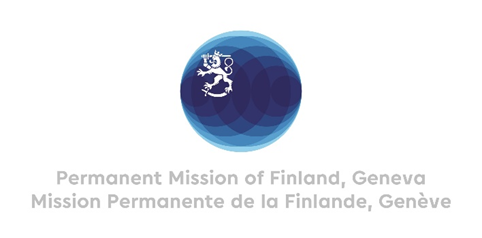 43 Session of the UPR working group Recommendations by Finland to Liechtenstein9th May 2023Thank you Mr. President, Finland congratulates Liechtenstein for the comprehensive report presented. We commend Liechtenstein for signing the Convention on the Rights of Persons with Disabilities and for ratifying the Council of Europe Convention on preventing and combating violence against women and domestic violence (also known as the Istanbul Convention).Finland wishes to recommend the following: First, to ratify the Convention on the Rights of Persons with DisabilitiesAnd second, to ratify the Optional protocol to the International Covenant on Economic, Social and Cultural RightsWe wish Liechtenstein a successful UPR review.I thank you.